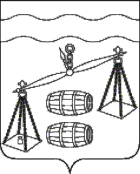 СЕЛЬСКОЕ  ПОСЕЛЕНИЕ«ДЕРЕВНЯ РАДОЖДЕВО»СУХИНИЧСКИЙ РАЙОНКАЛУЖСКАЯ  ОБЛАСТЬСЕЛЬСКАЯ  ДУМАРЕШЕНИЕот 22.12.2022                                                                                              № 115Об утверждении перечня индикаторов риска нарушения обязательных требований по муниципальному контролю в сфере благоустройства на территории сельского поселения «Деревня Радождево»       В соответствии с Федеральным законом от 6 октября 2003 года №131-ФЗ «Об общих принципах организации местного самоуправления в Российской Федерации», Федеральным законом от 31 июля 2020 года № 248-ФЗ «О государственном контроле (надзоре) и муниципальном контроле в Российской Федерации», Решением Сельской Думы сельского поселения «Деревня Радождево» от 06.09.2021 № 57 «Об утверждении Положения о муниципальном контроле в сфере благоустройства на территории сельского поселения «Деревня Радождево», руководствуясь Уставом сельского поселения «Деревня Радождево», Сельская Дума сельского поселения «Деревня Радождево» РЕШИЛА:     1.Утвердить прилагаемый Перечень индикаторов риска нарушения обязательных требований по муниципальному контролю в сфере благоустройства на территории сельского поселения «Деревня Радождево».     2. Установить, что данный Перечень индикаторов риска используется для определения необходимости проведения внеплановых проверок при осуществлении муниципального контроля в сфере благоустройства на территории сельского поселения «Деревня Радождево».     3. Настоящее Решение вступает в силу после его обнародования и подлежит размещению на сайте администрации МР «Сухиничский район».    4. Контроль за исполнением настоящего Решения возложить на администрацию сельского поселения «Деревня Радождево».Глава сельского поселения«Деревня Радождево»                                          Е.А.Мельник                Приложениек Решению Сельской ДумыСП «Деревня Радождево»от 22.12.2022 № 115Перечень индикаторов рисканарушения обязательных требований по муниципальномуконтролю в сфере благоустройства на территориисельского поселения «Деревня Радождево»1.Признаки ненадлежащего содержание подземных инженерных коммуникаций, расположенных на территории общего пользования. 2. Признаки повреждения элементов благоустройства. 3. Признаки нарушения порядка проведения земляных работ. 4. Признаки нарушения порядка использования объекта озеленения. 5. Признаки ненадлежащего содержания и использования территории общего пользования. 6. Признаки ненадлежащего содержания и использования фасадов зданий, строений, сооружений и их конструктивных элементов. 7. Признаки нарушения требований к внешнему виду фасадов зданий, строений, сооружений. 8. Признаки нарушения правил уборки кровли, крыш, входных групп здания, строения, сооружения. 9. Непроведение мероприятий по предотвращению распространения и уничтожению борщевика Сосновского. 10. Признаки иных нарушений Правил благоустройства территории сельского поселения «Деревня Радождево»